ПОСТАНОВЛЕНИЕ16.11.2018										№ 13/14О внесении изменений в состав комиссии по рассмотрению ходатайств организации либо гражданина об установке мемориальной доски в городе Глазове при Администрации города Глазова, утвержденный постановлением Администрации города Глазова  от 10.11.2014 №13/3 «О наградной комиссии Администрации города Глазова  по вопросам установки мемориальных досок на территории  муниципального образования «Город Глазов»(в редакции от 17.03.2015 №13/3, от 03.12.2015 №13/12, от 29.11.2016 №13/9, 18.07.2017 №13/3, от 03.08.2017 №13/6, от 19.09.2017 №13/11, от 05.04.2018 № 13/4, от 08.06.2018 № 13/7, 25.10.2018 13/9)В связи с решением Глазовской городской Думы № 410 от 21.10.2018,  руководствуясь Уставом муниципального образования «Город Глазов»П О С Т А Н О В Л Я Ю:Внести в состав комиссии по рассмотрению ходатайств организации либо гражданина об установке мемориальной доски в городе Глазове при Администрации города Глазова, утвержденный  постановлением Администрации города Глазова от 10.11.2014 № 13/3 (в редакции от 17.03.2015 №13/3, от 03.12.2015 №13/12, от 29.11.2016 №13/9, 18.07.2017 №13/3, от 03.08.2017 №13/6, от 19.09.2017 №13/11, от 05.04.2018 № 13/4, от 08.06.2018 № 13/7, 25.10.2018 13/9), следующие изменения:Исключить из состава комиссии:Мальцева Игоря Вячеславовича, депутата Глазовской городской Думы.Включить в состав Комиссии:Жуйкова Георгия Геннадиевича, депутата Глазовской городской Думы.Настоящее постановление  подлежит  официальному опубликованию.Контроль за исполнением настоящего постановления возложить на Руководителя Аппарата Администрации города Глазова.Временно исполняющий полномочия Главы муниципального образования «Город Глазов»                                   И.А. ОбуховаАдминистрация муниципального образования «Город Глазов» (Администрация города Глазова)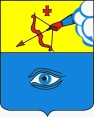  «Глазкар» муниципал кылдытэтлэн Администрациез(Глазкарлэн Администрациез)